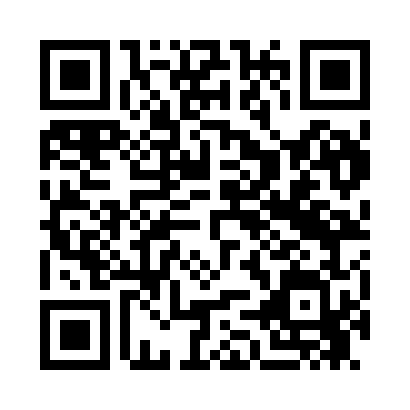 Prayer times for Toitoja, EstoniaWed 1 May 2024 - Fri 31 May 2024High Latitude Method: Angle Based RulePrayer Calculation Method: Muslim World LeagueAsar Calculation Method: HanafiPrayer times provided by https://www.salahtimes.comDateDayFajrSunriseDhuhrAsrMaghribIsha1Wed2:585:271:186:339:1011:312Thu2:575:241:186:349:1211:323Fri2:565:221:186:369:1511:334Sat2:555:191:186:379:1711:345Sun2:545:171:176:389:1911:356Mon2:535:141:176:409:2111:357Tue2:525:121:176:419:2411:368Wed2:515:101:176:429:2611:379Thu2:505:071:176:439:2811:3810Fri2:495:051:176:459:3011:3911Sat2:485:031:176:469:3211:4012Sun2:475:011:176:479:3411:4113Mon2:464:591:176:489:3711:4214Tue2:454:571:176:499:3911:4315Wed2:444:541:176:519:4111:4416Thu2:444:521:176:529:4311:4517Fri2:434:501:176:539:4511:4618Sat2:424:481:176:549:4711:4619Sun2:414:471:176:559:4911:4720Mon2:414:451:176:569:5111:4821Tue2:404:431:176:579:5311:4922Wed2:394:411:176:589:5511:5023Thu2:384:391:186:599:5711:5124Fri2:384:381:187:009:5911:5225Sat2:374:361:187:0110:0011:5326Sun2:374:341:187:0210:0211:5327Mon2:364:331:187:0310:0411:5428Tue2:364:311:187:0410:0611:5529Wed2:354:301:187:0510:0711:5630Thu2:354:281:187:0610:0911:5731Fri2:344:271:197:0710:1111:57